UNION SOCCER CLUB 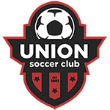 RECREATIONAL PLAY UP REQUESTI request that youth player ____________________________ birthdate ___________ , be permitted to play up from the under ____ age division to the under ____ age Division for the 20 ___ ‐ 20 ___ seasonal year. Please be aware that players are only allowed to play up 1 age bracket at the registrar's discretion. If you are requesting to play up and if applicable you must ﬁrst receive permission from the coach of the team you want to play up for. The coach may send an email to: unionsoccerclub@tulsacoxmail.com with his/her permission for the younger player to play up on his/her team or the coach may sign permission at the bottom of this form. __________________________________________________________________________________________________________________________________________________________ _____________________________________________________________________________ _____________________________________________________________________________I understand that playing up refers to playing in an older age division than the players age is normally  assigned. I further understand that this player shall be committed to that age division for the whole season. _____________________________________ 			________________Signature of parent or legal guardian 					Date _____________________________________ 			________________Signature of coach acknowledging play up on his/her team 	Date This form must be presented to Union Soccer Club by Scan/Email to: unionsoccerclub@tulsacoxmail.com or fax to: 918-524-9364or drop off or mail to USC oﬃce: 4150 S. 100th East Ave Ste 200Q, Tulsa Ok 74146